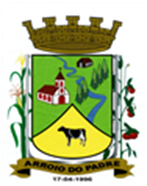 ESTADO DO RIO GRANDE DO SULPREFEITURA DE ARROIO DO PADREGABINETE DO PREFEITOLEI Nº 2.607 DE 24 DE JANEIRO DE 2024.Autoriza o Município de Arroio do Padre a realizar abertura de Crédito Adicional Suplementar no Orçamento Municipal de 2024.O Vice Prefeito Municipal no Exercício do Cargo de Prefeito de Arroio do Padre, RS, Sr. Edegar Henke, faz saber que a Câmara de Vereadores aprovou e eu sanciono e promulgo a seguinte Lei.                                                                                       Art. 1° Fica autorizado o Município de Arroio do Padre, Poder Executivo, a realizar abertura de Crédito Adicional Suplementar no Orçamento do Município para o exercício de 2024, no seguinte programa de trabalho e respectivas categorias econômicas e conforme as quantias indicadas:06 – Secretaria de Agricultura, Meio Ambiente e Desenvolvimento03 – Fomento ao Desenvolvimento Econômico23 – Comércio e Serviços691 – Promoção Comercial0603 – Desenvolver Arroio do Padre2.612 – Fomentar o Desenvolvimento Municipal3.3.90.39.00.00.00 – Outros Serviços de Terceiros – Pessoa Jurídica. R$ 40.454,54 (quarenta mil, quatrocentos e cinquenta e quatro reais e cinquenta e quatro centavos)Fonte de Recurso: 2.701.0000 – Outras Transferências de Convênios ou Instrumentos Congêneres dos Estados3.3.90.39.00.00.00 – Outros Serviços de Terceiros – Pessoa Jurídica. R$ 4.045,46 (quatro mil, quarenta e cinco reais e quarenta e seis centavos)Fonte de Recurso: 2.500.0000 – Recursos Não Vinculados de ImpostosValor total do Crédito Adicional Suplementar: R$ 44.500,00 (quarenta e quatro mil e quinhentos reais)Art. 2° Servirão de cobertura para o Crédito Adicional Suplementar de que trata o art. 1° desta Lei, recursos financeiros provenientes do superávit financeiro verificado no exercício de 2023, na Fonte de Recurso: 2.701.0000 – Outras Transferências de Convênios ou Instrumentos Congêneres dos Estados, no valor de R$ 40.454,54 (quarenta mil, quatrocentos e cinquenta e quatro reais e cinquenta e quatro centavos), e na Fonte de Recurso: 2.500.0000 – Recursos Não Vinculados de Impostos, no valor de R$ 4.045,46 (quatro mil, quarenta e cinco reais e quarenta e seis centavos).Art. 3° Esta Lei entra em vigor na data de sua publicação.     Arroio do Padre, 24 de janeiro de 2024.__________________________Edegar Henke Vice Prefeito no Exercício do Cargo de Prefeito